.Shuffle forward, rock step, shuffle back, rock stepChasse right, rock step, chasse left, rock stepShuffle with ½ turn L, rock step, shuffle with ½ turn R, rock stepBegin opnieuwBack To The Basics (nl)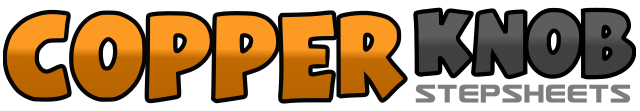 .......Count:24Wall:1Level:Beginner.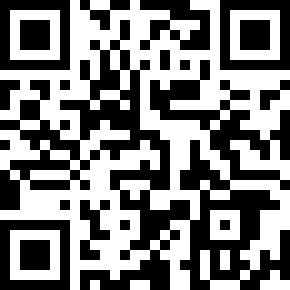 Choreographer:Maria Schoonhoven (NL) - Août 2012Maria Schoonhoven (NL) - Août 2012Maria Schoonhoven (NL) - Août 2012Maria Schoonhoven (NL) - Août 2012Maria Schoonhoven (NL) - Août 2012.Music:Let Your Love Flow - The Bellamy BrothersLet Your Love Flow - The Bellamy BrothersLet Your Love Flow - The Bellamy BrothersLet Your Love Flow - The Bellamy BrothersLet Your Love Flow - The Bellamy Brothers........01;RV stap naar voor&;LV trek bij02;RV stap naar voor03;LV stap naar voor&;RV til omhoog04;RV gewicht terug achter05;LV stap naar achter&;RV trek bij06;LV stap naar achter07;RV stap naar achter&;LV til omhoog08;LV gewicht terug voor09;RV rechts opzij&;LV zet naast RV10;RV rechts opzij11;LV kuis achter RV&;RV til omhoog12;RV zet voor neer13;LV links opzij&;RV zet naast LV14;LV links opzij15;RV kruis achter LV&;LV til omhoog16;LV zet voor neer17;RV stap ¼ naar links&;LV zet bij18;RV stap ¼ naar links19;LV stap naar achter&;RV til om hoog20;RV zet voor neer21;LV stap ¼ naar rechts&;RV zet bij22;LV stap ¼ naar rechts23;RV stap naar achter,&;LV til omhoog24;LV zet voor neer